Collège Louis Aragon 	                     Cette année le loto aura lieu le :Vendredi 6 avril 2018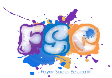 19h15 : ouverture des portes et vente des cartonsDébut de la première partie 20h00Thèmes des parties LOTO :						Lots TOMBOLA :-Partie beauté-bien être						-1er   lot : OVERBOARD-Partie cuisine								-2ème lot : CAMÉRA EMBARQUÉE-Partie jeunes								-3ème lot : APPAREIL À RACLETTE-Partie sport-Partie nouvelles technologiesPrix des cartons :								Prix de la buvette : 1 carton     3 euros								Eau-café      			0.50 euros4 cartons   10 euros								Crêpes-Part de gâteau              0.50 euros   7 cartons   15 euros							             Chips				 0.50 euros10 cartons  20 euros								Cannettes                                        1 euros                          				 			            Sandwiches		                   2 eurosEn raison du plan Vigipirate, l’accès au loto se fera uniquement sur présentation d’un billet d’entrée. Aussi, nous vous demandons de bien vouloir retourner le coupon, ci-dessous, avec le nombre de personnes inscrites, à Mme Bandeira avant le 24 mars 2018 impérativement pour obtenir les billets d’entrée. (Nous attirons votre attention sur le nombre de places limitées et le fait qu’aucun enfant ne sera accepté sans la présence d’un adulte.)INSCRIPTION LOTO(à retourner à Mme Bandeira, CPE, avant le 24 mars 2018)NOM DE FAMILLE :……………………………………………….Nombre d’adultes :…………………………………………………..Nombre d’enfants :…………………………………………………..Collège Louis Aragon 	                     Cette année le loto aura lieu le :Vendredi 6 avril 201819h15 : ouverture des portes et vente des cartonsDébut de la première partie 20h00Thèmes des parties LOTO :						Lots TOMBOLA :-Partie beauté-bien être						-1er   lot : OVERBOARD-Partie cuisine								-2ème lot : CAMÉRA EMBARQUÉE-Partie jeunes								-3ème lot : APPAREIL À RACLETTE-Partie sport-Partie nouvelles technologiesPrix des cartons :								Prix de la buvette : 1 carton     3 euros								Eau-café      			0.50 euros4 cartons   10 euros								Crêpes-Part de gâteau              0.50 euros   7 cartons   15 euros							             Chips				 0.50 euros10 cartons  20 euros								Cannettes                                        1 euros                          				 			            Sandwiches		                   2 eurosEn raison du plan Vigipirate, l’accès au loto se fera uniquement sur présentation d’un billet d’entrée. Aussi, nous vous demandons de bien vouloir retourner le coupon, ci-dessous, avec le nombre de personnes inscrites, à Mme Bandeira avant le 24 mars 2018 impérativement pour obtenir les billets d’entrée. (Nous attirons votre attention sur le nombre de places limitées et le fait qu’aucun enfant ne sera accepté sans la présence d’un adulte.)INSCRIPTION LOTO(à retourner à Mme Bandeira, CPE, avant le 24 mars 2018)NOM DE FAMILLE :……………………………………………….Nombre d’adultes :…………………………………………………..Nombre d’enfants :…………………………………………………..